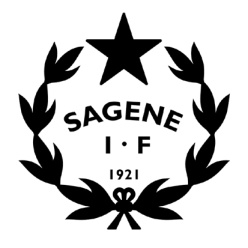 Tid: 		13. februar 2018 kl. 18Sted:		Møterommet i BjølsenhallenInviterte:	Styrets arbeidsutvalgFrafall: 	 	SAKSLISTEÅpning av møtetGodkjenning av innkallingVedlegg: Innkalling AU- møte 13.02.2018Vedtak: Innkallingen godkjennes uten anmerkninger.  Godkjenning av protokollerVedlegg: Protokoll AU- møte 10.01.2018Vedtak: Protokollen godkjennes uten anmerkninger. Vedtakssaker Årsmøtet 2018 – Forberedelser Innkalling – Publisert på www.sageneif.no Praktisk – PC/ projektor, orientering Voldsløkka, sosialt? Avdelingenes oppgaver – Har fått info på LG- møte og på epost, men må følges opp tett.Årets stjerner i stripe – Vedtas av styret 20/2, brainstorming kandidater. Forretningsorden – Vedta forslag, ligger vedlagt.Årsrapport – Gjennomgang utkast, ligger vedlagt.Årsregnskap – Status, kontrollkomiteen, presentasjonsform? Strategi 2017- 2020 – Gjennomgang utkast, presentasjonsform?Medlemskontingenter – Gjennomgang utkast, ligger vedlagt (markert i blått det AU skal vedta) Budsjett – Vedtas endelig SM 20/2, styrehonorar, Oslo sommertid, klubbhus, presentasjonsform?Organisasjonsplan – Gjennomgang utkast, ligger vedlagt. Innstilling ny valgkomite – Styrets oppgave, brainstorming kandidater, fordeling av oppgaver.Besøk av valgkomiteen – De kommer innom kl. 19.30.  OrienteringssakerAvviksrapportering HMS – Tre avvik er meldt. Etablering av driftsavdeling – Status og utfordringer. Vedtaksprotokollen – Oppfølging av vedtak.MØTEPLANSTYRESAKER FREMOVER:Årsmøtet 2018 –  Behandle innkomne saker, innstilling ny valgkomite, alle sakspapirer.  Årets stjerne i stripe 2017Rammer for sportslig aktivitet – Revidert sportsplanOslo sommertid - Kontrakt Nye regler for personvern Oppfølging av utbyggingen av Voldsløkka sørNye nettsider og nytt medlemssystemMøteUkedagDatoTidspktStedAUTirsdag13.02.1818:00BjølsenhallenStyretTirsdag20.02.1818:00BjølsenhallenAUTorsdag06.03.1818:00BjølsenhallenStyretTirsdag13.03.1818:00BjølsenhallenÅrsmøteTorsdag22.03.1818:00SamfunnshusetAUTirsdag11.04.1818:00BjølsenhallenStyreseminarTorsdag03.05.1818:00BjølsenhallenAUTirsdag22.05.1818:00BjølsenhallenStyretTirsdag12.06.1818:00BjølsenhallenAUTirsdag14.08.1818:00BjølsenhallenStyretTirsdag28.08.1818:00BjølsenhallenAUTirsdag 25.09.1818:00BjølsenhallenAUTirsdag23.10.1818:00BjølsenhallenAUTirsdag06.11.1818:00BjølsenhallenStyret + julebordTirsdag12.12.1818:00NYTT KLUBBHUS!